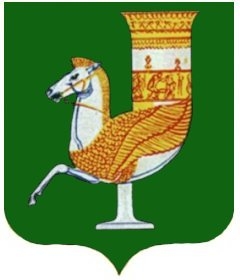 П  О  С  Т  А  Н  О  В  Л  Е  Н  И  Е   АДМИНИСТРАЦИИ   МУНИЦИПАЛЬНОГО  ОБРАЗОВАНИЯ «КРАСНОГВАРДЕЙСКИЙ  РАЙОН»От 14.09.2020г. №_582с. КрасногвардейскоеО внесении изменений в приложения № 1, № 2 к постановлению администрации МО «Красногвардейский район» от 14.03.2016 года № 99 «О комиссии по координации работы по противодействию коррупции в муниципальном образовании «Красногвардейский район»В связи с кадровыми изменениями в администрации муниципального образования «Красногвардейский район», руководствуясь  Уставом МО «Красногвардейский  район»ПОСТАНОВЛЯЮ:1.Внести изменение в пункт 9 приложения № 1 к постановлению администрации МО «Красногвардейский район» от 14.03.2016 года № 99 «О комиссии по координации работы по противодействию коррупции в муниципальном образовании «Красногвардейский район», изложив его в новой редакции «9. Председателем комиссии по должности является глава муниципального образования ««Красногвардейский район» или лицо, временно исполняющее его обязанности».2.Внести изменения в приложение № 2 к постановлению администрации МО «Красногвардейский район» от 14.03.2016 года № 99 «О комиссии по координации работы по противодействию коррупции в муниципальном образовании «Красногвардейский район», изложив его в новой редакции (Приложение).3.Опубликовать настоящее постановление в газете Красногвардейского района «Дружба» и разместить на официальном сайте администрации района в сети «Интернет». 4.Контроль за исполнением данного постановления возложить на первого заместителя главы администрации МО «Красногвардейский район».5.Настоящее постановление вступает в силу с момента его опубликования. И.о. главы МО «Красногвардейский   район»		                               А.А. Ершов               Приложение                  к постановлению администрации                 МО «Красногвардейский район»                 От 14.09.2020г. № 582                 Приложение № 2                 к постановлению администрации                 МО «Красногвардейский район»                 от 14.03.2016.г. № 99    

Состав комиссии по координации работы по противодействию коррупции в муниципальном образовании «Красногвардейский район»– глава  МО «Красногвардейский  район», председатель  комиссии.– первый  заместитель  главы  администрации МО «Красногвардейский  район», заместитель  председателя  комиссии.– ведущий специалист по профилактике коррупционных и иных правонарушений администрации МО «Красногвардейский  район», секретарь  комиссии.Члены комиссии:– заместитель главы администрации МО «Красногвардейский район» по вопросам строительства, ЖКХ, ТЭК, связи, транспорта, архитектуры, благоустройства и охраны окружающей среды -начальник отдела строительства, ЖКХ, ТЭК, связи и транспорта;                                                                                     – заместитель главы администрации МО «Красногвардейский район» по вопросам экономической политики и сельского хозяйства - начальник управления сельского хозяйства;                                   – начальник  правового  отдела  администрации МО «Красногвардейский  район»;– начальник  отдела  архитектуры  и  градостроительства  администрации МО «Красногвардейский  район»;– начальник  отдела  земельно-имущественных отношений  администрации МО «Красногвардейский  район»;– начальник  управления финансов  администрации МО «Красногвардейский  район»;– главный  редактор  районной  газеты «Дружба»;– председатель  районного  координационного Совета  профсоюза;– глава МО «Красногвардейское  сельское  поселение» (по  согласованию);– глава МО «Белосельское  сельское  поселение» (по  согласованию);– глава МО «Садовского  сельского  поселения» (по  согласованию);– глава МО «Хатукайское  сельское  поселение» (по  согласованию);– глава МО «Еленовское  сельское  поселение» (по  согласованию);– глава МО «Большесидоровское  сельское  поселение» (по  согласованию);– глава МО «Уляпское  сельское  поселение» (по  согласованию);– старший  группы ЭП и ПК ОМВД России  по Красногвардейскому  району (по  согласованию);– председатель постоянной  комиссии  Совета  народных  депутатов  МО «Красногвардейский  район»   по  социальным  вопросам,   здравоохранению,  законности  вопросам  местного  самоуправления (по  согласованию);– председатель  районного  Совета  ветеранов (по  согласованию);–председатель контрольно-счетной палаты МО «Красногвардейский район» (по  согласованию).Управляющий делами администрации района –начальник общего отдела		 			              	   А.А.Катбамбетов